7 класс.Задача №1Восстановите пример: АВС × СВА = 692443. Ответ: 739 ×937 = 692443. Задача 2Найдите все корни уравнения |х - 2008| = 2009Ответ:  4017  и  -1.Задача №3Задача № 4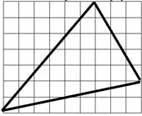 На клетчатой бумаге со стороной клетки 1 см нарисован треугольник. Чему равна его площадь? Ответ: 25,5 см2 Задача №5У мамы четыре дочери Поля, Валя, Катя и Маша. Девочки играли и разбили вазу. На вопрос: «Кто это сделал?» Поля, Валя и Катя ответили: «Не я», а Маша – «не знаю». Потом оказалось, что две из них сказали правду, а две неправду. Знает ли Маша, кто разбил вазу? Ответ объясните. Среди ответов Поли, Вали и Кати может быть только один ложный ответ, иначе при двух ложных ответах получается, что стекло разбили двое. Тогда вторым ложным ответом будет ответ Маши. Значит, Маша знала, кто разбил стекло. Сколько существует натуральных чисел, меньших 100, которые: 
а) делятся одновременно на 2 и на 3?
б) делятся на 2, но не делятся на 3?
в) делятся на 3, но не делятся на 2?
г) делятся на 3, или на 2 ( по крайней мере на одно из этих двух чисел)?
д) не делятся ни на 2, ни на 3? 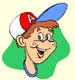 